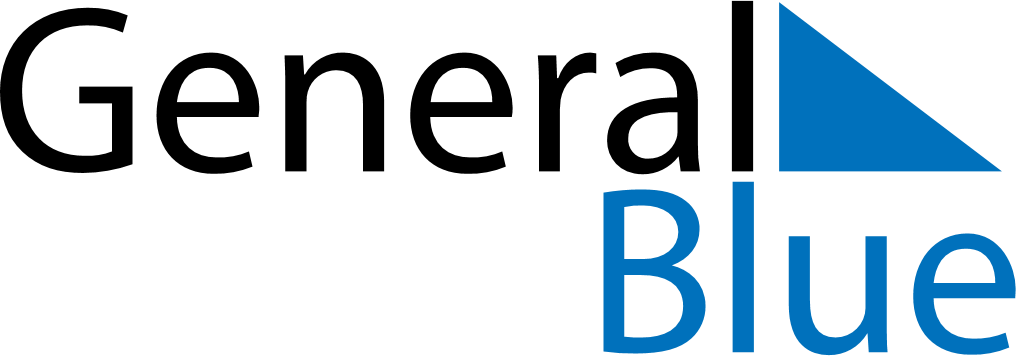 June 2024June 2024June 2024June 2024June 2024June 2024June 2024Efon-Alaaye, Ekiti, NigeriaEfon-Alaaye, Ekiti, NigeriaEfon-Alaaye, Ekiti, NigeriaEfon-Alaaye, Ekiti, NigeriaEfon-Alaaye, Ekiti, NigeriaEfon-Alaaye, Ekiti, NigeriaEfon-Alaaye, Ekiti, NigeriaSundayMondayMondayTuesdayWednesdayThursdayFridaySaturday1Sunrise: 6:22 AMSunset: 6:54 PMDaylight: 12 hours and 32 minutes.23345678Sunrise: 6:22 AMSunset: 6:54 PMDaylight: 12 hours and 32 minutes.Sunrise: 6:22 AMSunset: 6:54 PMDaylight: 12 hours and 32 minutes.Sunrise: 6:22 AMSunset: 6:54 PMDaylight: 12 hours and 32 minutes.Sunrise: 6:22 AMSunset: 6:55 PMDaylight: 12 hours and 32 minutes.Sunrise: 6:22 AMSunset: 6:55 PMDaylight: 12 hours and 32 minutes.Sunrise: 6:22 AMSunset: 6:55 PMDaylight: 12 hours and 33 minutes.Sunrise: 6:22 AMSunset: 6:55 PMDaylight: 12 hours and 33 minutes.Sunrise: 6:22 AMSunset: 6:56 PMDaylight: 12 hours and 33 minutes.910101112131415Sunrise: 6:22 AMSunset: 6:56 PMDaylight: 12 hours and 33 minutes.Sunrise: 6:23 AMSunset: 6:56 PMDaylight: 12 hours and 33 minutes.Sunrise: 6:23 AMSunset: 6:56 PMDaylight: 12 hours and 33 minutes.Sunrise: 6:23 AMSunset: 6:56 PMDaylight: 12 hours and 33 minutes.Sunrise: 6:23 AMSunset: 6:57 PMDaylight: 12 hours and 33 minutes.Sunrise: 6:23 AMSunset: 6:57 PMDaylight: 12 hours and 33 minutes.Sunrise: 6:23 AMSunset: 6:57 PMDaylight: 12 hours and 33 minutes.Sunrise: 6:23 AMSunset: 6:57 PMDaylight: 12 hours and 33 minutes.1617171819202122Sunrise: 6:24 AMSunset: 6:58 PMDaylight: 12 hours and 33 minutes.Sunrise: 6:24 AMSunset: 6:58 PMDaylight: 12 hours and 34 minutes.Sunrise: 6:24 AMSunset: 6:58 PMDaylight: 12 hours and 34 minutes.Sunrise: 6:24 AMSunset: 6:58 PMDaylight: 12 hours and 34 minutes.Sunrise: 6:24 AMSunset: 6:58 PMDaylight: 12 hours and 34 minutes.Sunrise: 6:24 AMSunset: 6:58 PMDaylight: 12 hours and 34 minutes.Sunrise: 6:25 AMSunset: 6:59 PMDaylight: 12 hours and 34 minutes.Sunrise: 6:25 AMSunset: 6:59 PMDaylight: 12 hours and 34 minutes.2324242526272829Sunrise: 6:25 AMSunset: 6:59 PMDaylight: 12 hours and 34 minutes.Sunrise: 6:25 AMSunset: 6:59 PMDaylight: 12 hours and 34 minutes.Sunrise: 6:25 AMSunset: 6:59 PMDaylight: 12 hours and 34 minutes.Sunrise: 6:25 AMSunset: 6:59 PMDaylight: 12 hours and 33 minutes.Sunrise: 6:26 AMSunset: 7:00 PMDaylight: 12 hours and 33 minutes.Sunrise: 6:26 AMSunset: 7:00 PMDaylight: 12 hours and 33 minutes.Sunrise: 6:26 AMSunset: 7:00 PMDaylight: 12 hours and 33 minutes.Sunrise: 6:26 AMSunset: 7:00 PMDaylight: 12 hours and 33 minutes.30Sunrise: 6:27 AMSunset: 7:00 PMDaylight: 12 hours and 33 minutes.